          Žádost o zařazení 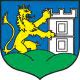           do MINIMÁLNÍ SÍTĚ SOCIÁLNÍCH SLUŽEB      ORP Břeclav na rok ……..Informace o poskytovateli sociální službyKritéria zařazení sociální služby do minimální sítě        * popište Personální zajištění služby   *např.: žádost je podávána pro rok 2023, rok ve kterém je podávána = rok 2022, rok předcházející roku ve kterém je žádost podávána = rok 2021Jiná sdělení podporující zařazení do Minimální sítě soc. služeb Datum, razítko a podpis statutárního zástupce žadatele:Originál žádosti zaslat (doručit) na adresu v termínu do  15.10. roku předcházejícímu roku zařazení služby do Minimální sítě:Městský úřad Břeclavodbor sociálních věcíNám. T. G. Masaryka 42/3690 81 Břeclav(DS: fesbhyp – nutný elektronický podpis statutárního zástupce)Kontaktní osoby: Ing. Jana Matušinová, tel. 519 311 411                             Bc. Regina Škrobáčková, tel. 519 311 371     název, sídlo poskytovatele služby:název, sídlo poskytovatele služby:název, sídlo poskytovatele služby:název, sídlo zařízení poskytovatele služby:název, sídlo zařízení poskytovatele služby:název, sídlo zařízení poskytovatele služby:www:www:www:www:www:ID datové schránky:ID datové schránky:statutární zástupce(jméno, příjmení):funkce:kontaktní osoba pro žádost(jméno, příjmení):kontaktní osoba pro žádost(jméno, příjmení):telefon:telefon:telefon:telefon:e-mail:e-mail:e-mail:druh, forma a § sociální služby dle zákona č. 108/2006 Sb.:druh, forma a § sociální služby dle zákona č. 108/2006 Sb.:druh, forma a § sociální služby dle zákona č. 108/2006 Sb.:druh, forma a § sociální služby dle zákona č. 108/2006 Sb.:druh, forma a § sociální služby dle zákona č. 108/2006 Sb.:druh, forma a § sociální služby dle zákona č. 108/2006 Sb.:druh, forma a § sociální služby dle zákona č. 108/2006 Sb.:identifikátor služby z Registru poskytovatelů soc. služeb:identifikátor služby z Registru poskytovatelů soc. služeb:identifikátor služby z Registru poskytovatelů soc. služeb:identifikátor služby z Registru poskytovatelů soc. služeb:identifikátor služby z Registru poskytovatelů soc. služeb:identifikátor služby z Registru poskytovatelů soc. služeb:identifikátor služby z Registru poskytovatelů soc. služeb:cílová skupina (stručně) včetně věkové kategorie:cílová skupina (stručně) včetně věkové kategorie:cílová skupina (stručně) včetně věkové kategorie:cílová skupina (stručně) včetně věkové kategorie:cílová skupina (stručně) včetně věkové kategorie:cílová skupina (stručně) včetně věkové kategorie:cílová skupina (stručně) včetně věkové kategorie:Potřebnost služby (dopady absence služby v ORP)*Spolupráce zástupců služby v rámci KPSS v ORP v roce  ……… * (rok předcházející roku pro který je žádost podávána)Provázanost s aktuálním KPSS ORP Břeclavcílová skupina:opatření č.: Provázanost s aktuálním  střednědobým plánem rozvoje soc. služeb JMK cílová skupina:priorita rozvoje dle cílové skupiny:opatření:Počet uživatelů služby celkem/z toho počet uživatelů služby z ORP za rok předcházející roku ve kterém je žádost podávána*pobytová služba:Počet uživatelů služby celkem/z toho počet uživatelů služby z ORP za rok předcházející roku ve kterém je žádost podávána*nepobytová služba:(terénní, ambulantní)úvazky přímé péče služby (dle dat v KISSOS)úvazky přímé péče služby pro ORP Břeclavrok ……… (ve kterém je žádost podávána)*rok …….. (pro který je žádost podávána)*